CYESOPARENT HANDBOOK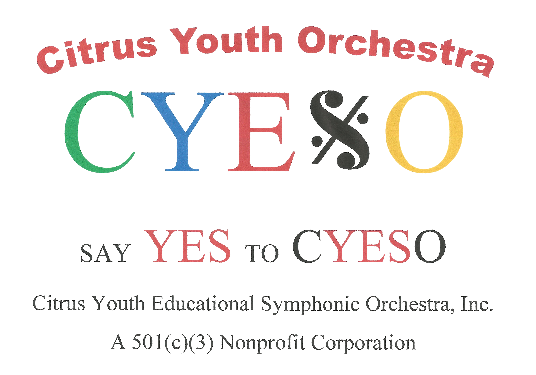 Dear Parents,The orchestra is at the center of this program because it embodies a collaborative and caring community; each child is essential as an individual orchestra member, yet no child can play a symphony alone. Your child will be interacting with many students from around the neighborhood from the moment they walk in the door. We are excited to create a program that will guide your children through high school and beyond!We’ve created this handbook for you, the parents of our students, to:• Understand the program’s goals, structure and inspiration • Recognize the parental and student commitment • Understand the benefits of our intensive program • Get to know our staff and how you access their services • Provide answers to questions about policiesWe hope that the CYESO Handbook is a valuable resource for you while your child is in the program. If you need help understanding any of the information in this handbook, or have any questions, comments or concerns that are not addressed, please feel free to let us know. A member of our program staff will always be happy to talk with you.Please do not hesitate to contact us about anything. Parent feedback is essential – as you are the reason that this program will be great. We look forward to creating something beautiful with you and your family.Sincerely,
Board of DirectorsOur ProgramCYESO–Youth Orchestra is a music education program made possible through a partnership between CYESO and the people of our community to provide participating students with orchestral instruction.CYESO is organized to become a haven for a countless number of young people; a center for joyful music making and eventually grow to serve hundreds of students in our community. Each student in the CYESO program will benefit from a rich music curriculum that will create a caring, cooperative and fun community.Instruments will be provided to students without resources when available, and are provided to those students as long as they uphold their contract to take care of the instrument, practice, and participate in CYESO music programming and instruction.  An instrument loan contract is required if a student is using a CYESO instrument.  Tuition assistance is available to the limit of community support for those who qualify.  You can request a Tuition Assistance Application on the member registration page on the website. Instruction for beginning learners will entail several months of basic musicianship training using a recorder before hands-on instruction with an orchestral instrument is begun. CYESO offers class instruction that usually entails instrumental performance techniques.  Membership fees/dues are not payments for private or group music lessons but are for membership in the orchestra, which include the benefits of any group lesson class times and performances that a student is qualified to attend during his/her membership.  Lesson content and material are first and foremost chosen to support the needs of the orchestra.  We estimate/expect to meet for at least 40 class sessions and 2-3 recitals per year.  You are advised that the rigorous program and the number of staff members may be limited as the program is initially implemented and as it grows.  Some of our students do also take private music lessons separate from the CYESO program. Although private study will benefit a student and enhance his/her experience, it is not required in order to join CYESO.CYESO embodies the core values of respect, responsibility, positive communication, and support.The CYESO program will offer:• Orchestra ensembles to qualifying students in accordance with age and capability. • Peer mentorship and leadership opportunities • Mentors and caring adults every step of the way.The Citrus Youth Educational Symphonic Orchestra is inspired by El Sistema, the Venezuelan music education system that nurtured Los Angeles Philharmonic Music Director Gustavo Dudamel. Each year, El Sistema provides a quarter million children with free musical instruments and music instruction so that they may play in youth orchestras throughout their country.NotificationsParents and guardians should become familiar with the group website, www.cyeso.org, where all current information is posted and from which you may also receive e-mailings and website notices regarding important program updates throughout the year.  The information includes program calendars, details about special events (such as field trips and performances once they become available), and any scheduling changes. Please make sure that your CYESO account profile has your updated contact information so that you can receive emailed information in a timely manner.  Checking the website at the last minute to see if there are any changes is a good idea, as sometimes last-minute changes are necessary due to unforeseen circumstances.Your child is REQUIRED to attend on the days/times determined for classes. The success of CYESO is based on an intensive amount of instruction, so it is important that your child be present each class day scheduled to receive the full benefits of the program. It is our belief that this rigorous schedule will not only provide a setting for your child to be productive outside of school, but also improve his or her academic and social skills by developing personal discipline, fostering a sense of responsibility, and instilling a sense of personal pride in his or her accomplishments. Because of the intensive nature of the program, students are required to regularly practice music at home in order to progress with their class/peers, and to remain in the program.Teaching PhilosophyThe CYESO staff includes administrators and teachers with educational and professional backgrounds focused on classical and symphonic music who are dedicated to providing your child the highest quality of instruction and support.Some of the teaching philosophies that all of our staff follow are:• Fostering the idea that an orchestra is a community where everyone supports each other• Holding high expectations in musical excellence for each child • Developing the whole child, not only as a musician, but as a citizen and scholar • Providing a flexible, fun and safe learning environment • Recognizing that every child is an asset and brings different and unique strengths • Understanding that education can provide empowerment, liberation and pride • Believing that music and art are powerful agents of social changeAdministrationThe administration of CYESO is here as a resource for you and your child. Parents and community members help administer the program, and volunteers are vital to the success of the CYESO mission.  Please contact us with any questions, concerns, ideas and suggestions. Our doors are always open to you.Music TeachersCYESO instructors are highly qualified musicians who have a vested interest in community work, though they may not be performing currently because of the absence of a classical music aggregation. Teachers are observed periodically to ensure they are providing your children with the highest quality music instruction.Program PoliciesEnrollment All students who want to participate in CYESO must be enrolled by their parents or guardians. Registration is completed on the website at www.cyeso.org.  Tuition Assistance applications must be submitted annually, and Instrument Loan contracts must be completed annually. Membership DuesMembership dues will be calculated and billed on the members' account on the CYESO Website in January for each calendar year.  Any loaned instruments will be inspected yearly and annotated on the instrument loan contract.  Membership dues assistance applications must be submitted yearly.  Members will receive email(s) from the CYESO Website Administrator with links to submit a Tuition Assistance application online if requested, and to pay membership dues online, or by check.  All membership dues must be paid in full by the last day of February unless other arrangements are made.  Any payments made after Feb 28th will incur a $10 per quarter administrative fee per payment.  Memberships not paid in full by March 31st will be placed on hold, including student(s)’ participation put on hold; moreover, loaned instruments must be returned until all membership payments have been brought up to date. All Membership payments are non-refundable for whatever reason.Parent RequirementsMembership fees assigned to families are kept low (approximately 20% of actual costs) by donations from businesses and private donors, as well as the efforts of the all-volunteer support staff.  (Teachers are the only paid program participants).  It is vital to the continuation and success of our program that all member families become involved and familiar with our processes, needs, and opportunities.  Each parent (1 per family) is asked to volunteer 4 class days during the year, during class time. During their volunteer days, parents will be assigned any number of tasks, such as sitting in a large class to support the teacher, helping with administrative tasks, or discussing the program with other parents and support staff, giving feedback, making suggestions, etc. Be sure to sign the Parent Volunteer monthly Sign-In Sheet to get credit for Parent requirements. Alternatively, if you would prefer to opt-out of the volunteer requirement, you should pay $50.00 to the Treasurer at the beginning of each year.Parents are also asked to attend at least 1 Board or Parent Meeting per year.  Board meetings are usually held the 2nd Tuesday of each month, and Parent meetings are held twice per year; but please check the calendar on the website for changes before planning to attend.  Be sure to sign the Board Meeting Attendance Sheet or Parent Meeting Attendance Sheet to get credit for Parent requirements. Board and Parent meetings are held partly during class time, so volunteer days must be scheduled separately.Families that do not meet the parent participation requirements may be subject to removal from the CYESO program.In addition, there are opportunities to volunteer throughout the year and receive credit for Parent requirements.  We occasionally have students give a going-away gift to a teacher or a thank-you gift to a donor, serve refreshments at a special recital, assist with set-up at recitals, greet people at recitals, etc., that parents may be asked to help coordinate. Be sure to sign the Parent Volunteer Monthly Sign-In Sheet under “Other” to get credit for Parent requirements.    If you see a need in the organization, we encourage you to make suggestions or volunteer to fill a need with your special talents.  The CYESO program started with someone's good idea, and it can keep growing only as more families catch the vision.
 Classroom ExpectationsCYESO embodies the core values that are at the heart of all of its programs: respect, responsibility, positive communication, and support.Students will be expected to uphold certain expectations based on these values while in the program, including:• Respecting others by listening actively, staying quiet when others are speaking, and talking and playing at the appropriate times • Respecting their instruments and classroom space • Bringing a positive attitude of readiness to learn • Maintaining responsibility for learning • Supporting their teachers by following directions and instructions • Supporting their peers by acting as mentors.Attendance PolicyCYESO provides high quality orchestral music education. We expect our students and families to commit to attending our program on all required days. At this time, we are meeting only one day per week.  Although we understand that there are family emergencies that come up, we do limit the number of unexcused absences. If your child has excessive unexcused absences, his or her space in the program may be replaced by the first student on the waiting list. Instruments and books loaned to the student must be returned immediately upon leaving the orchestra.Series of AbsencesIf your child needs to miss several classes in a row for a reason outside of CYESO programming, approval from the Director of Parent/Student Relations must be obtained before the series of absences.Excused AbsencesTypically, student illness, family emergency, religious holidays, and school-related activities are considered excused absences.  It is important to let your teacher know if your child will be absent as soon as possible before the class day.  Also, the Director of Parent/Student Relations can also be notified; or notification can be sent to the "contact us" link on the website, and we will get your notification immediately.Recitals and Other Performance OpportunitiesUnique to our program is the opportunity to provide group performances throughout the year.  We hold regular recitals and have many other opportunities for smaller groups to perform out in the community.  As students progress, they may be invited to participate in these additional performances.  Additional practice times are required for performances beyond the scheduled recitals. Sign-in & Sign-out ProcedureUpon arrival (including tardy arrivals) parents or other approved persons must sign the student in. You or other approved persons must also sign your student out. This process is a safety precaution. Staff will not release students before the sign-out. Students must be signed in and signed out of programming by the guardian or other guardian-approved adult. It is critical that your child be picked up on time every day, out of respect for our faculty and program. Children who regularly arrive late are at a disadvantage. They often feel uncomfortable walking into a class already underway and may have missed an important overview of the day’s upcoming events. Additionally, their late arrival interrupts the classroom and interferes with their classmates’ learning.Discipline PolicyIf a child is disruptive in class, the teacher will address the behavior as s/he deems appropriate to create an environment for learning within the class. Hopefully, calling attention to the behavior in an immediate and constructive manner will extinguish the behavior. If, however, the behavior continues, a teacher may separate the child from his/her peers within the classroom or excuse the child from the class so that an effective learning environment can be recaptured.In each case that a child is separated from his/her peers or dismissed from class for creating interference with the teaching of a lesson, the teacher and the student will meet to discuss the situation that precipitated the dismissal. If that behavior persists, or if other behaviors occur that inhibit the teacher from teaching those students who are interested in learning, the parents will be contacted and a meeting with the student, his or her parents, and the appropriate personnel will be scheduled. In an instance where a child’s behavior is inappropriate or disruptive, s/he will discuss with the teacher the unacceptable behavior, the core values that were violated and plans to correct the problem. It is critical to our success that we all support those students interested in doing their best and that we reward them for their interest by preserving the integrity of the classroom.Photo PolicyBy participating in the CYESO program, you give consent for photos/videos of your child to be used by the CYESO staff or other CYESO representatives on websites, social media, television, print, newspaper, flyers, etc.  We will not disclose students' names in relation to these images / recordings unless permission is granted by the parent. The only exception to this is that for recitals and other performance recordings, students' names may be announced audibly during the performance, or stated in print.Dress Code PolicyWe realize and value the public’s perception of our roles as mentors and models for students. Therefore, the following dress code will apply to all teachers, students, volunteers and Board members.   We should wear clothes that maintain a professional and appropriate appearance and appear to be in neat, clean, and good condition.No shorts, skirts or slits in skirts/dresses that are shorter than 4 inches above the 
knee. Such garments should not ride or pull, but need to remain long enough to be in dress code. Jeans are acceptable, but must be neat, in good condition, and have no rips or tears (intentional or otherwise).No spaghetti straps, no sleeves less than 2”, unless covered by a jacket or a top.The front of a shirt may not be less than 2.5” (about 4-finger-width) below the collarbone. No cleavage should be showing when standing or leaning over– neckline appropriate. Tops of shirts cannot be lower than armpit level in the back.No halter tops.  Shoulders should remain covered from neck to sleeve seam at top of shoulder (or where a normal sleeve would be attached for sleeveless tops). No see-through shirts or blouses unless the shirt underneath is in dress code.No graphic clothing or tattoos that illustrate, enhance or depict tobacco/alcohol/drugs, nor have offensive, racial, satanic, gang-related, sexual or violent messages or images.Dresses, skirts, pants and shorts that are too tight will not be permitted. Apparel such as leggings, bicycle shorts, aerobic shorts, etc. or other tight-fitting clothing is not permitted unless covered by other approved clothing. No hats, sunglasses (being worn) or sleepwear in classNo exposure of skin between shirts and pants/skirts, and shirts must be long 
enough that no skin shows when arms are raised above the head.Any low-rise pants/shorts should completely cover underwear or boxers. 
Again, no bellies or backs should show at any time.  
It is Board Members’ discretion regarding questionable clothing and appearances that cause a distraction to others. If apparel does not meet dress code standards, the person in apparent violation will be asked discreetly to make an adjustment or leave to change and return.Recital dress code for students:White blouses/shirtsBlack or Navy bottomsBlack or Navy shoesBlack or Navy dressesPolicy of Non-DiscriminationCYESO admits students of any race, religion, color, national or ethnic origin to all the rights, privileges, programs and activities generally accorded or made available to students at our center. CYESO does not discriminate on the basis of race, religion, color, national or ethnic origin in administration of its educational policies, financial aid programs, athletic, or other administered programs.Consumables Policy“Consumable” items are considered to be bows, wood, hair, strings, reeds, and method books. It is generally agreed that (1) books are part of our “inventory,” (2) only the first reed for a woodwind instrument is furnished by CYESO, and (3) a supply of strings is available from the teacher for use during class. CYESO Promotion StandardsOrchestra Ensemble ReadinessPrior to progressing from the Intermediate Ensemble to the Orchestra level of CYESO, students shall meet the following criteria:Players of All Instruments (Strings, Woodwind, and Brass) shall demonstrate all of the following attributes in actual performance and deportment:Ability to:Follow a conductor;Play an independent part with other instruments playing other notes and rhythmic patterns;Sightread a piece of music containing various rhythmic and melodic progressions;Perform all of the following scales from memory: F, C, G, and D major, ascending and descending one or two octaves (depending on the key);Play in tune.Exhibit competency in all the aforementioned abilities in an audition with the Conductor--at a date, time, and venue to be publicly announced.Deportment characterized by attentiveness and non-disruptive classroom behavior.String Players:Demonstrate all of the following technical attributes, as observed and verified by the student’s teacher and/or the Conductor of the Orchestra:Proper arm form and posture for both right and left hands;Ability to play a piece in first position with ease and in tune;Ability to shift from one position to another;Proper bow-holding technique while moving from frog to tip;Straight bowing technique with consistency in contact point;Ability to smoothly negotiate string changes.Complete repertoire and technical studies equivalent to the content of Suzuki Book 2 and exhibit satisfactory progress in Suzuki Book 3 (or its equivalent).Intermediate Violin Class ReadinessPrior to progressing to the Intermediate Ensemble, beginning violin students shall:Hold the instrument correctly;Read music comparable to the pieces/exercises in Book One of Essential Elementsthrough page 42, accurately;Identify each note on the treble staff from open-string G up to high A on the E string, as well as where to place the finger to produce each respective pitch on the instrument;Play (or, alternatively, recite the name of each note therein) the following scales from memory: C, G and D MajorComplete Essential Elements, Book One, through page 42--but preferably through the end of the book--to the satisfaction and approval of the referring teacher.Intermediate Cello Ensemble ReadinessPrior to progressing to the Intermediate Ensemble, beginning cello students shall:Hold the instrument correctly;Read music comparable to the pieces/exercises in all of Suzuki Book One accurately;Play and identify each note on the bass staff from open-string C (below the staff) to D (above middle C);Perform each of the following scales from memory: C, G, D Major ascending and descending one or two octaves, depending on the key;Perform rhythmic patterns containing whole notes, half notes, quarter notes, eighth notes, dotted half notes and dotted quarter notes accurately in the meters presented in the student’s method book.Intermediate Ensemble readiness for Trumpet and French Horn playersPrior to progressing to the Intermediate Ensemble, beginning brass students shall:Identify the time signatures of 4/4, 3/4 and 2/4 correctly and explain what each means;Perform each of the following scales accurately in one octave, both ascending and descending: C, G, D, F and B-flat Major (transposed pitch, respectively);Demonstrate the ability to follow the director in each of the aforementioned time signatures;Perform rhythmic patterns containing whole notes, half notes, quarter notes, eighth notes, dotted half notes and dotted quarter notes accurately in the meters presented in the student’s method book.Intermediate Ensemble readiness for Clarinet playersPrior to progressing to the Intermediate Ensemble, beginning clarinet students shall:Hold the instrument correctly;Read music comparable to the pieces/exercises in Book One of Essential Elements, through Exercise 86, accurately;Identify each note on the treble staff from F below middle C to B-flat on the third line of the treble staff;Perform each of the following scales from memory: C, F, B-flat, E-flat and G Major (concert pitch), ascending and descending;Perform rhythmic patterns containing whole notes, half notes, quarter notes, eighth notes, dotted half notes and dotted quarter notes accurately in the meters featured in thestudent’s method book.Intermediate Ensemble readiness for Flute playersPrior to progressing to the Intermediate Ensemble, beginning flute students shall:Hold the instrument correctly;Read music comparable to the pieces/exercises in Book One of Essential Elements, through Exercise 86, accurately;Identify each note on the treble staff from middle C to the C above the treble staff;Perform each of the following scales from memory: C, F, B-flat, E-flat, G and D Major, ascending and descending two octaves;Perform rhythmic patterns containing whole notes, half notes, quarter notes, eighth notes, dotted half notes and dotted quarter notes accurately in the meters featured in thestudent’s method book.